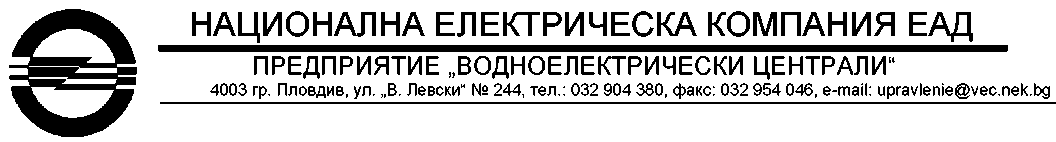 ТЕХНИЧЕСКА СПЕЦИФИКАЦИЯЗа доставкаОТНОСНО: „Доставка на фреони за климатици и климатични системи и инсталации и UV оцветител за фреон, универсален за нуждите на Предприятие „Водноелектрически централи” през 2021 г. в две обособени позиции”ВЪВЕДЕНИЕПредприятие „Водноелектрически централи" е част от структурата на Националната електрическа компания ЕАД, с предмет на дейност „Производство на електроенергия, експлоатация и ремонт на ВЕЦ". Във връзка с изпълнението на ремонти, са необходими различни видове фреони за климатици и климатични системи и инсталации и оцветител за фреон универсален.ОБХВАТ НА ОБЩЕСТВЕНАТА ПОРЪЧКАПоръчката обхваща доставка на фреони в бутилки и UV оцветител за фреон в различна разфасовка в обособени позиции:Обособена позиция 1- Доставка на фреони за климатици и климатични системи и инсталации- R 32, R 134 a, R410 A, R 407 C;Обособена позиция 2- Доставка на UV оцветител за фреон, универсален.СЪЩЕСТВУВАЩО ПОЛОЖЕНИЕВсяка година се доставят фреони, необходими при извършване на дейности, свързани с ремонти и поддръжка климатици и климатични системи и инсталации в Предприятие „Водноелектрически централи”.ТЕХНИЧЕСКИ ИЗИСКВАНИЯ КЪМ ДОСТАВКАТА - отнася се за всички обособени позиции.Технически изисквания към доставените стоки, включително и качеството4.1.1  Минимални технически изисквания към стоките.Обособена позиция 1 - Доставка на фреони за климатици и климатични системи и инсталации- R 32, R 134 a, R410 A, R 407 C.Обособена позиция 2 - Доставка на UV оцветител за фреон, универсален.4.1.2	Технически изисквания към маркировката Маркировката на изделията трябва да е трайна, износо- устойчива и да съдържа само международно приети символи- вид на фреона, количество фреон, мерна единица.Технически изисквания към окомплектовка и опаковка Изпълнителят доставя хладилен агент /фреон/ в бутилки, което гарантира запазването на обема и безопасното съхранение за срока им на годност, безопасното им транспортиране, товаро-разтоварни действия и гаранцията за стабилност на продукта.Бутилките трябва да отговарят на действащите на територията на Република България норми на безопасност за този вид опаковки и да са маркирани. Всички бутилки трябва да отговарят на изискванията на Наредба за устройството, безопасната експлоатация и техническия надзор на съоръжение под налягане, приета с ПМС № 164/07.07.2008 г.На хладилен агент /фреон/, доставен от внос да се осъществи контрол с нормите по техническата безопасност, действащи в страната /документ за съответствие – сертификат или декларация/.Технически изисквания към транспортирането Транспортът на бутилките, запълнени с хладилен агент /фреон/ в пълен обем, посочен в т.4.1.1 от Техническата спецификация, за всяка конкретна доставка след подадена заявка по имейл или факс от Възложителя, се извършва от Изпълнителя.Транспортът от централен склад на Възложителя до базата на Изпълнителя на празни бутилки, както и бутилки за хладилен агент /фреон/, собственост на Възложителя, се извършва от Изпълнителя.Технически изисквания към обучение, монтаж и въвеждане в експлоатацияНе е приложимо за предмета на поръчката.Изисквания към доставените стоки за опазване на околната среда и климатаДоставката да бъде съпроводена с информационен лист за безопасност.Продуктите да отговарят на изискванията на Регламент (ЕС) № 517/2014 за флуор съдържащите парникови газове.Изисквания към доставяните стоки за осигуряване на здравословни и   безопасни условия на трудНе е приложимо за предмета на поръчката.Гаранционен срок на доставените стоки и други гаранционни условияНе е приложимо за предмета на поръчката.УСЛОВИЯ ЗА ИЗПЪЛНЕНИЕ НА ПОРЪЧКАТА - отнася се за всички обособени позицииСрок, място и условия за доставкаДоставката на хладилен агент /фреон/ ще се извършва поетапно, в зависимост от потребностите на Възложителя, след заявено конкретно количество чрез подаване на писмени заявки по имейл или факс до Изпълнителя.Възложителят си запазва правото да не поръчва всички, посочени в таблиците в т.4.1.1 от техническата спецификация, видове и количества хладилен агент /фреон/.Възложителят се задължава да заплати доставените и приети количества хладилен агент /фреон/.Срок за предоставяне на услугата е 24 /двадесет и четири месеца/, считано от датата на получаване на възлагателно писмо от страна на Изпълнителя или до изчерпване на стойността на поръчката, което от двете обстоятелства настъпи първо.Възложителят се задължава да върне всички приети и използвани бутилки собственост на Изпълнителя, в срок до 3 (три) месеца след изтичане срока за предоставяне на услугата.Документация, съпровождаща доставката:Оригинална фактура;Приемо-предавателен протокол.5.1.1	Място за извършване на доставкатагр. Пловдив, ул. „Васил Левски“ № 244, Централен склад на Предприятие „Водноелектрически централи“.5.1.2	Срок  за  изпълнение  на доставката Срок за извършване на всяка една конкретно заявена от Възложителя доставка е до 2 (два) работни дни от получаване на заявка по имейл или факс от Изпълнителя.Контрол на доставка при получаването йПри приемане на стоката се извършва входящ контрол от лицето отговорно за изпълнение на доставката.      Други изисквания5.3.1    Общи изисквания към участниците на етап оферта Всеки участник да представи заверено копие на валиден сертификат на фирмата производител по ЕN ISO 9001 или еквивалентен.    Всеки участник следва да декларира в офертата си възможност да доставя количеството хладилен агент /фреон/ в пълния им обем, посочен в т.4.1.1 от техническата спецификация, за период от една година от възлагане изпълнението на услугата.  Всеки участник следва да включи в единичната и общата цена за престой на бутилките негова собственост в базата на Възложителя.ПРИЛОЖЕНИЯНе е приложимо за предмета на поръчката.№НаименованиеОпаковка, обем, налягане, чистотаМяркаКоличество1Хладилен агент /фреон/ R 32,Нисък потенциал на затопляне GWPЕднокомпонентен хладилен агент Чистота над 99,9 %Влага под 0,001 %Киселинност под 0,0001 %Съвместимо масло: РОЕБутилка 9,0 /10,0  кг.кг.722Хладилен агент /фреон/ R 134 аЕднокомпонентен хладилен агент- тетрафлуороетан.Чистота над 99,9 %Влага под 0,001 %Киселинност под 0,0001 %Съвместимо масло: РОЕ, PAG Бутилка 12,0 кг.кг.1083Хладилен агент /фреон/ R 410 АДвукомпонентен хладилен агент- дифлуорометан и пентафлуорометан.Чистота над 99,9 %Влага под 0,001 %Киселинност под 0,0001 %Съвместимо масло: РОЕ Бутилка 10,0 кг.кг.1104Хладилен агент /фреон/ R 407 СТрикомпонентен хладилен агент- тетрафлуороетан, дифлуорметан и пентафлуороетанЧистота над 99,9 %Влага под 0,001 %Киселинност под 0,0001 % Бутилка 10,0 / 11,0 кг.кг.55№НаименованиеОпаковка, обемМяркаКоличество1UV оцветител за фреон, универсаленУниверсална UV течност за откриване на течове на фреон.Подходящ за всички видове фреони (хладилни агенти).За откриване на теча на фреон е нужно използване на UV лампа.Не вреди на хладилната или климатичната система.Разфасовка: 250mlбр.8